                       NAKUSIE   młodsi      godz.17.30 -20.00                            24.05.2014r (niedziela) – OSW ul. Bydgoska (boisko)NAKUSIE  1                                 NAKUSIE  2Anderlecht Bruksela				ArsenalChelsea Londyn					FC BaselManchester Utd                              Szachtiar DonieckPSG						       Juventus TurynReal Madryt              		       FC Barcelona          Awans do ½ finału uzyskują drużyny z 1 i 2 miejsca w grupie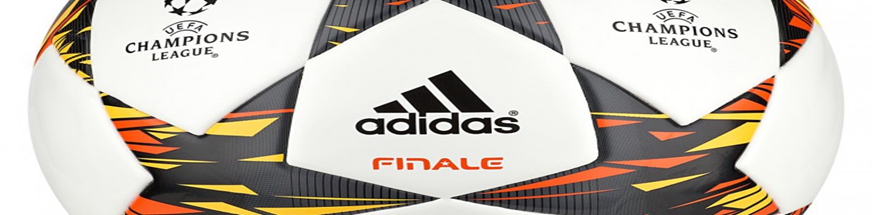 Tabela NAKUSIE 1Tabela NAKUSIE 2Finały                  BOISKO A                 NAKUSIE 1                 BOISKO A                 NAKUSIE 1                 BOISKO A                 NAKUSIE 1                 BOISKO A                 NAKUSIE 1            BOISKO B            NAKUSIE 2             BOISKO B            NAKUSIE 2             BOISKO B            NAKUSIE 2             BOISKO B            NAKUSIE 2 nr meczubramka Abramka Bwyniknrmeczubramka Abramka Bwynik1AnderlechtChelsea2ArsenalBasel3Man CityPSG4SzachtiarJuventus5RealChelsea6BarcelonaBasel7AnderlechtPSG8ArsenalJuventus9Man CityReal10SzachtiarBarcelona11ChelseaPSG12BaselJuventus13AnderlechtReal14ArsenalBarcelona15Man CityChelsea16SzachtiarBasel17RealPSG18BarcelonaJuventus19AnderlechtMan City20ArsenalSzachtiarmsc   nazwapunkty  bramki1 awans2 awans345msc   nazwapunkty  bramki1 awans2awans345                 BOISKO A                 BOISKO A                 BOISKO A                 BOISKO A            BOISKO B            BOISKO B            BOISKO B            BOISKO Bnr meczubramka Abramka Bwyniknrmeczubramka Abramka Bwynik21222324